Муниципальное казенное общеобразовательное учреждение«Богдановская основная общеобразовательная школа»Кл. руководитель  Бельская Т.ИКлассный час«Отгадываем Ребусы»Труд                      человека кормит,    а лень портитБез                 Труда    не вынешь      и рыбку                      из пруда. Любишь    кататься,       люби и     саночки                            возить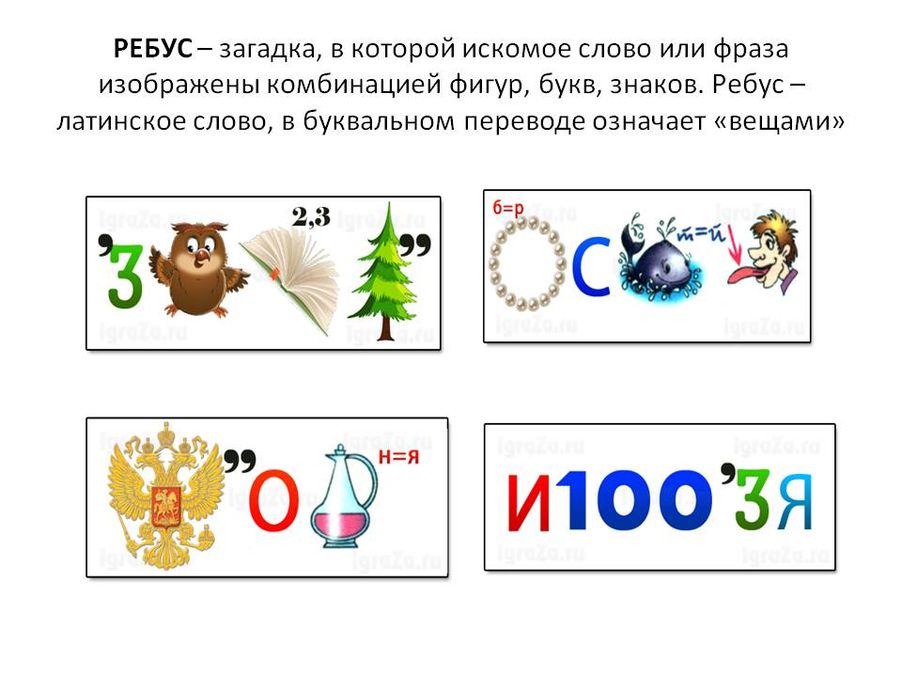 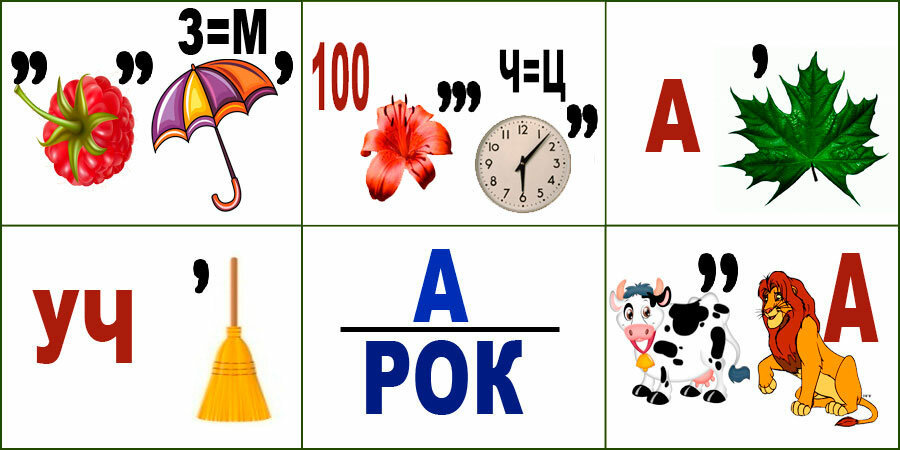 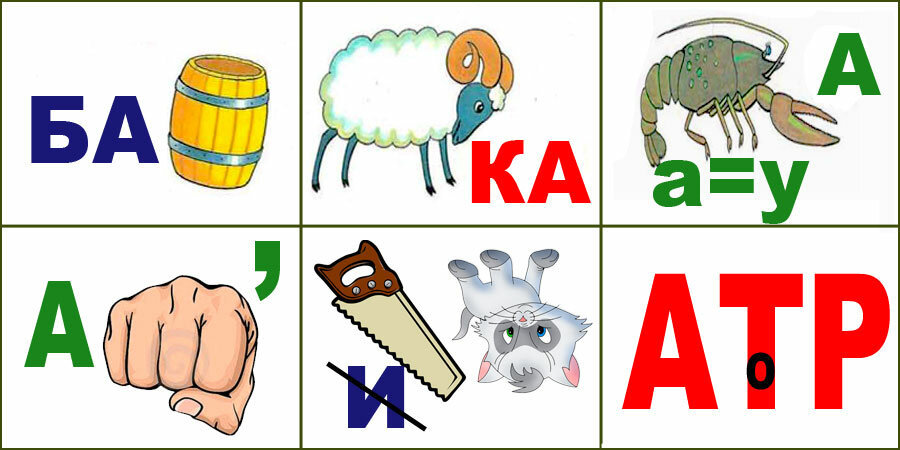 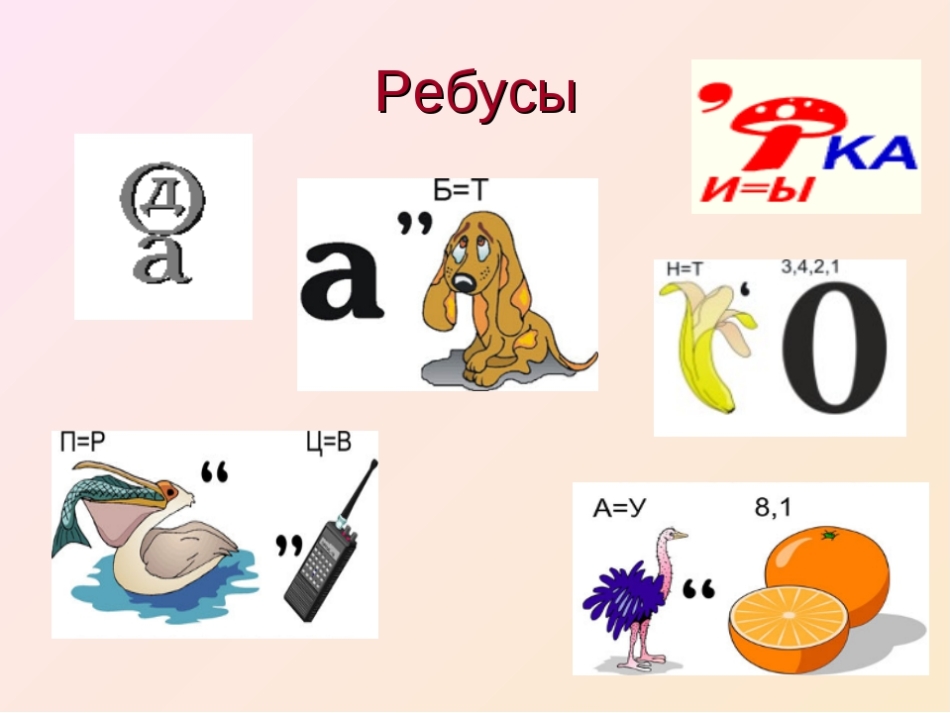 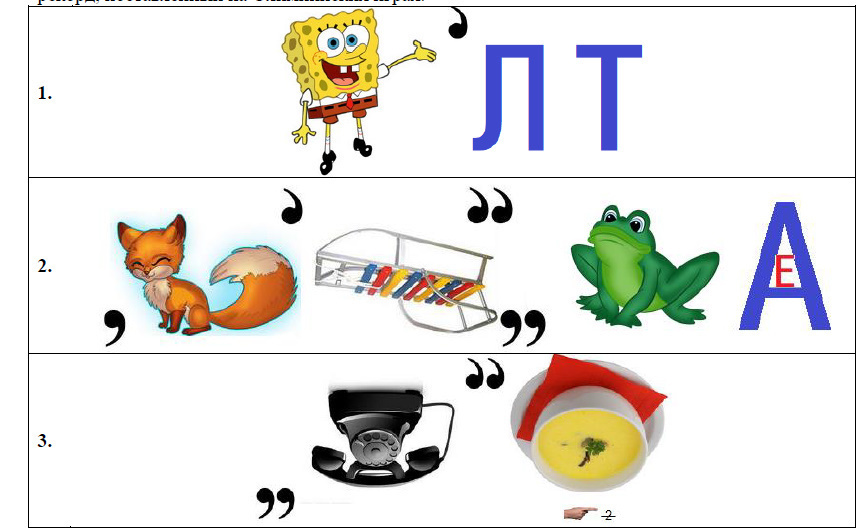 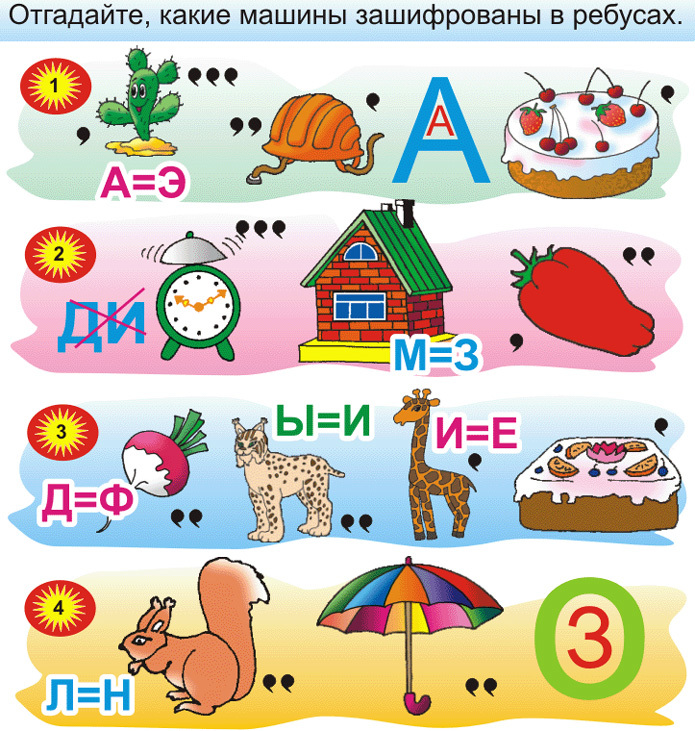 